Diss and District Neighbourhood PlanNon-Designated Heritage Assets Working Group – Starter PackMarch 2020IntroductionHeritage assets are either designated or non-designated. Designated assets include listed buildings, scheduled monuments, protected wreck sites, historic parks and gardens, battlefields, World Heritage Sites and Conservation Areas. Listed buildings are designated because of their special architectural or historic interest.  Most heritage site are buildings or structures, but whatever they are they need to relate to human history.Non-designated heritage assets are buildings, monuments, etc identified by plan-making bodies as having a degree of heritage significance meriting consideration in planning decisions, but which do not meet the criteria for designated heritage assets. Only a minority of buildings will have enough heritage significance to merit identification as non-designated heritage assets. It’s important that there is sound evidence and justification for why they are important to the community, what sets them out from other buildings. The first sections of this report show the heritage assets that are already designated and that therefore do not need any attention, apart from the need to avoid including them in the work.The final section is the advice provided in the National Planning Practice Guidance on non-designated heritage assets.Designated Assets within the NP areaOverall distribution of listed buildings across the NP area:Brome and OakleyTotal number of listed buildings: 40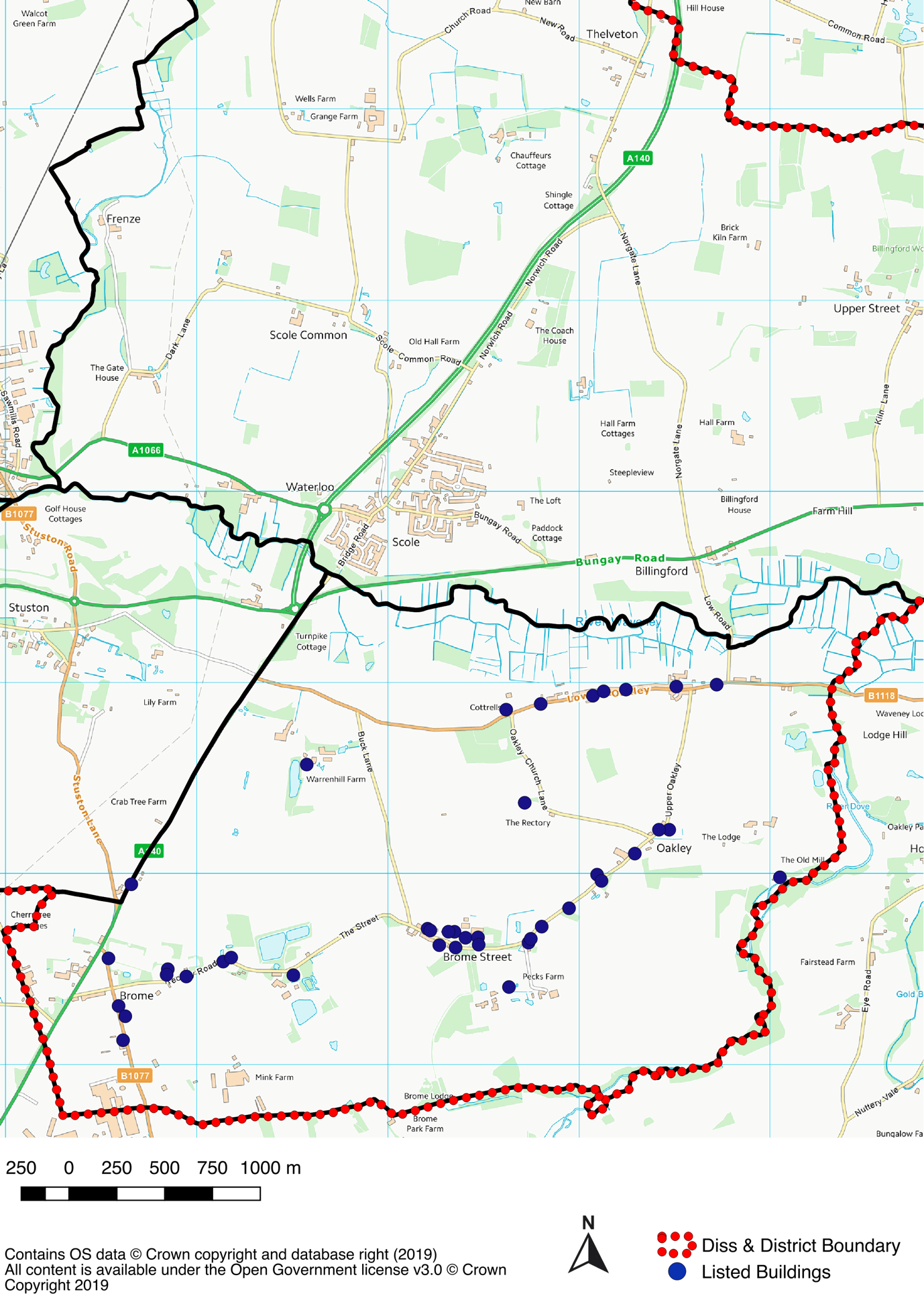 Including the following, with names as per the listing register: All entries are Grade II unless otherwise identified as such. Burston and ShimplingTotal number of listed buildings: 26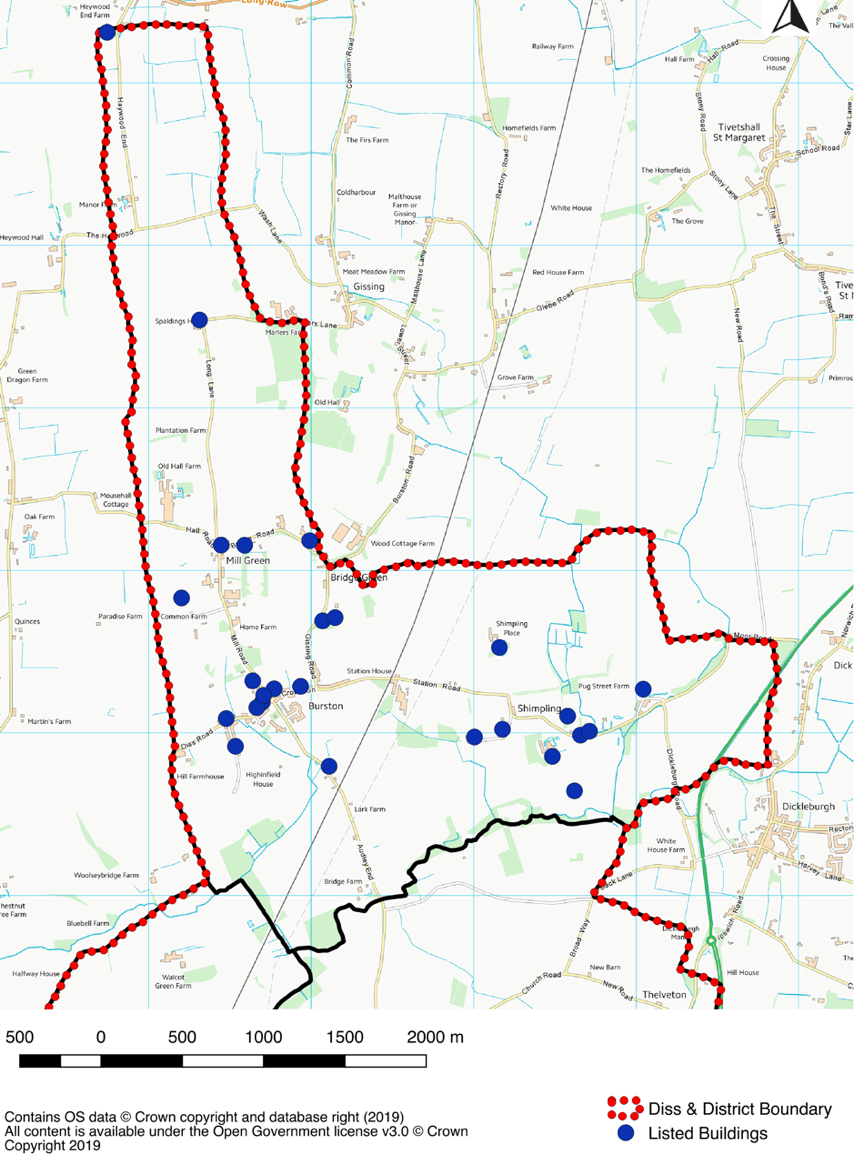 DissTotal number of listed buildings: 157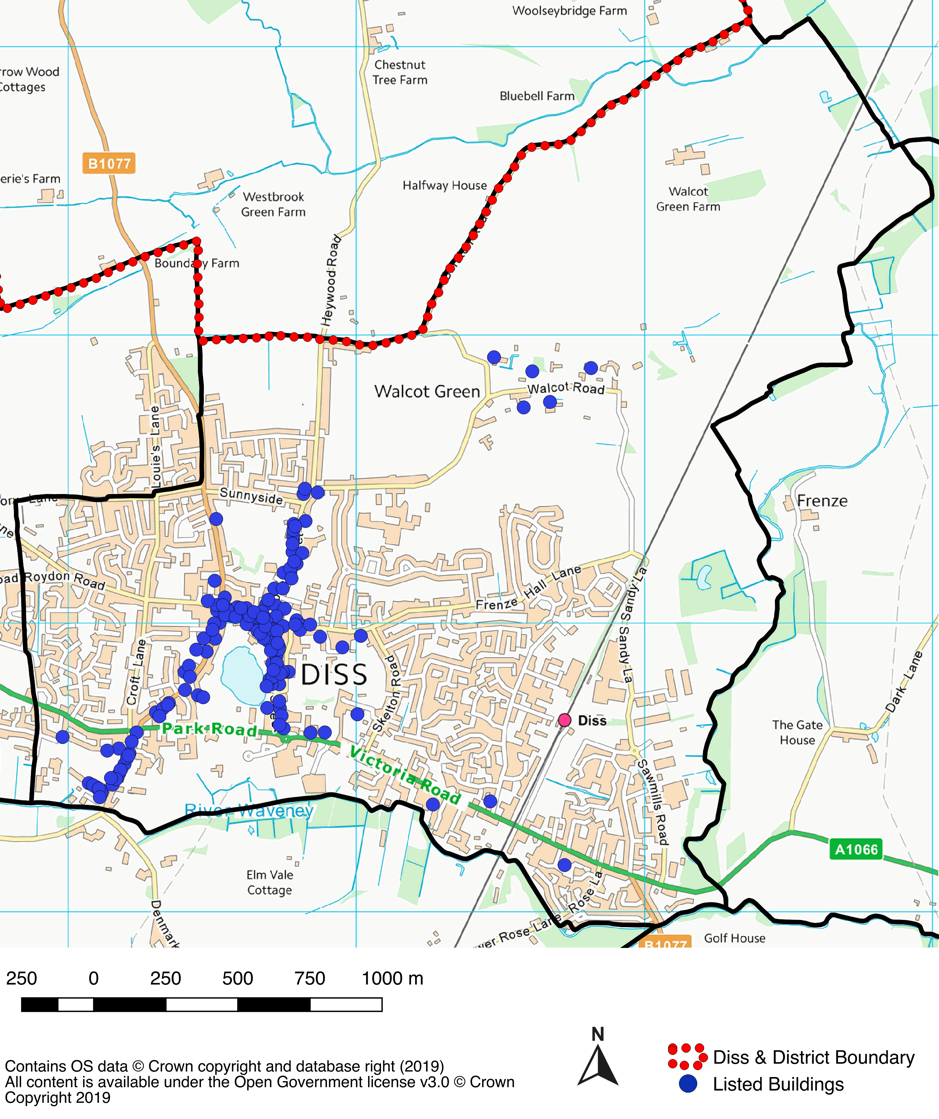 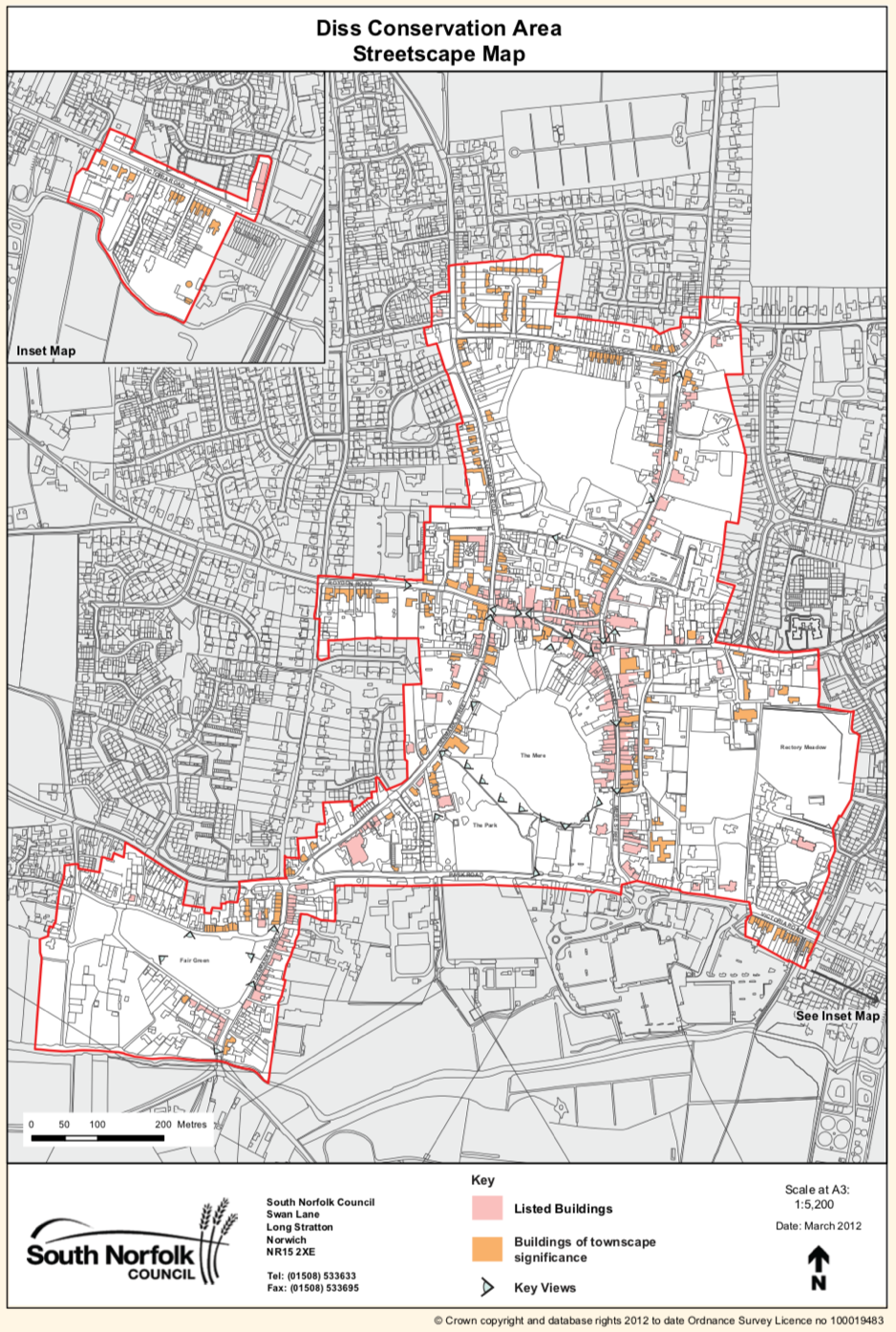 PalgraveTotal number of listed buildings: 41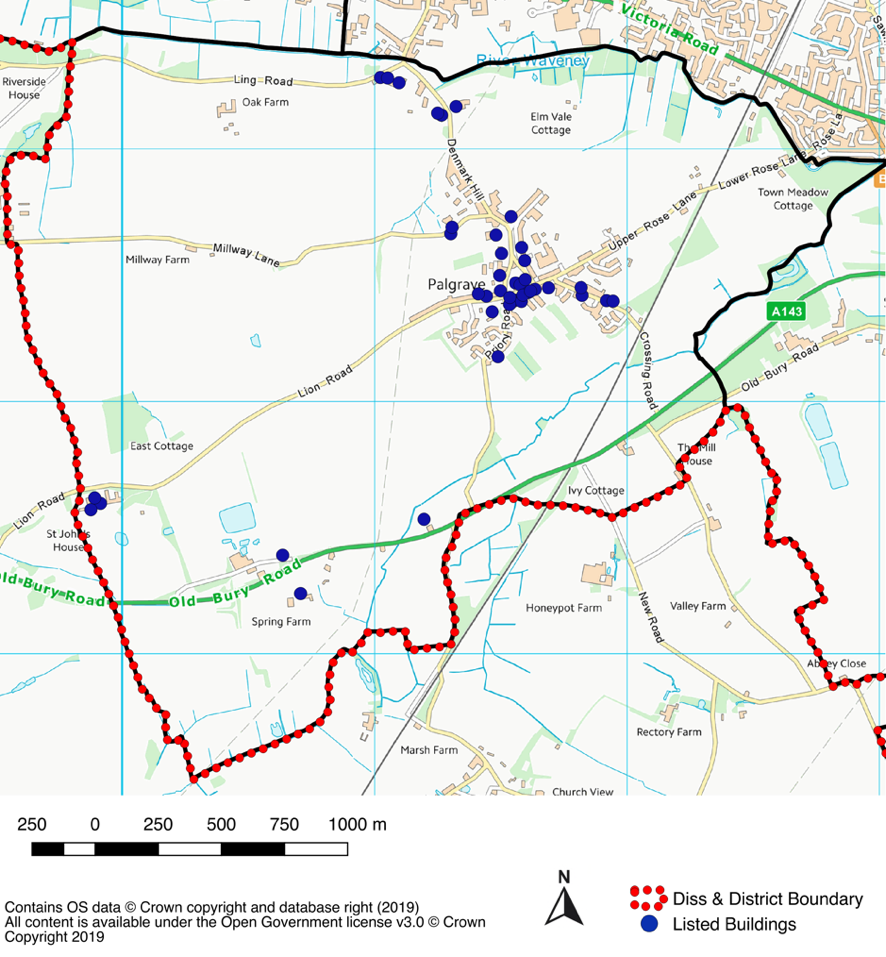 RoydonTotal number of listed buildings: 31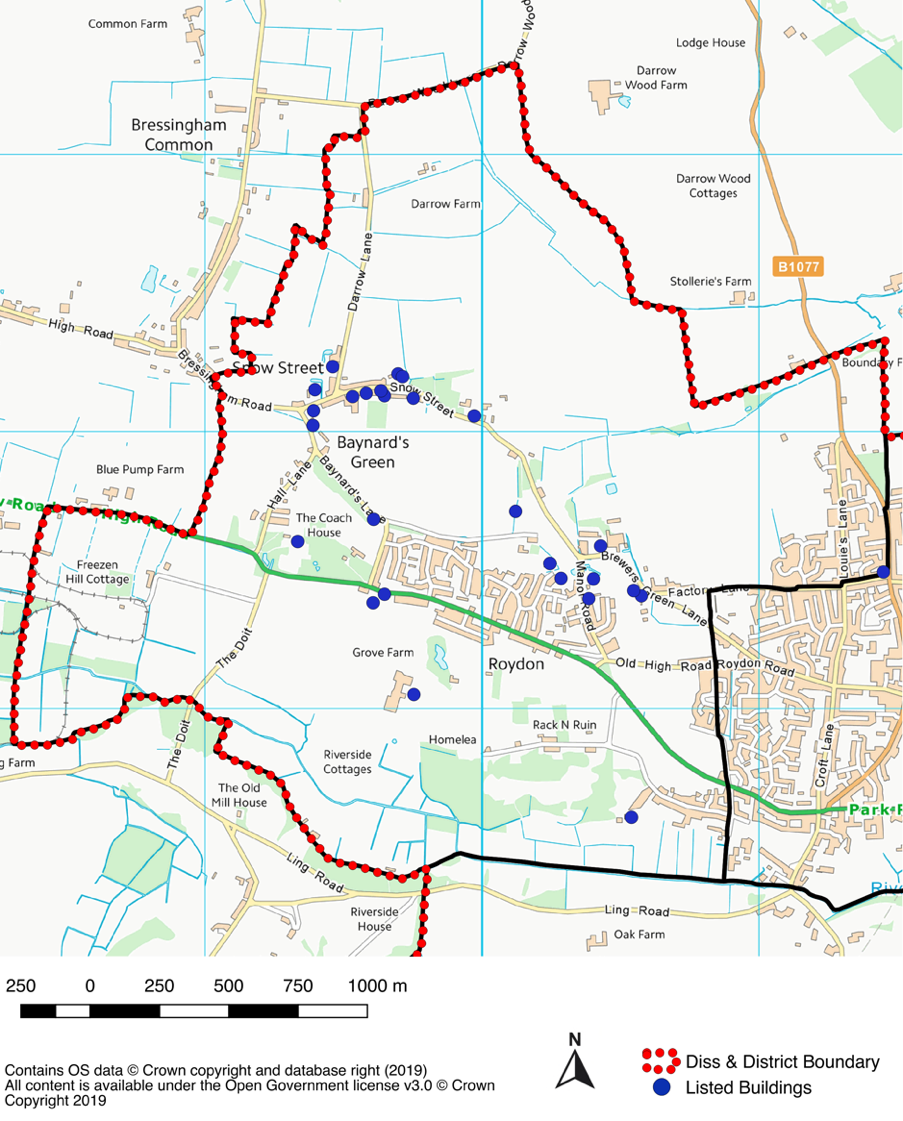 ScoleTotal number of listed buildings: 50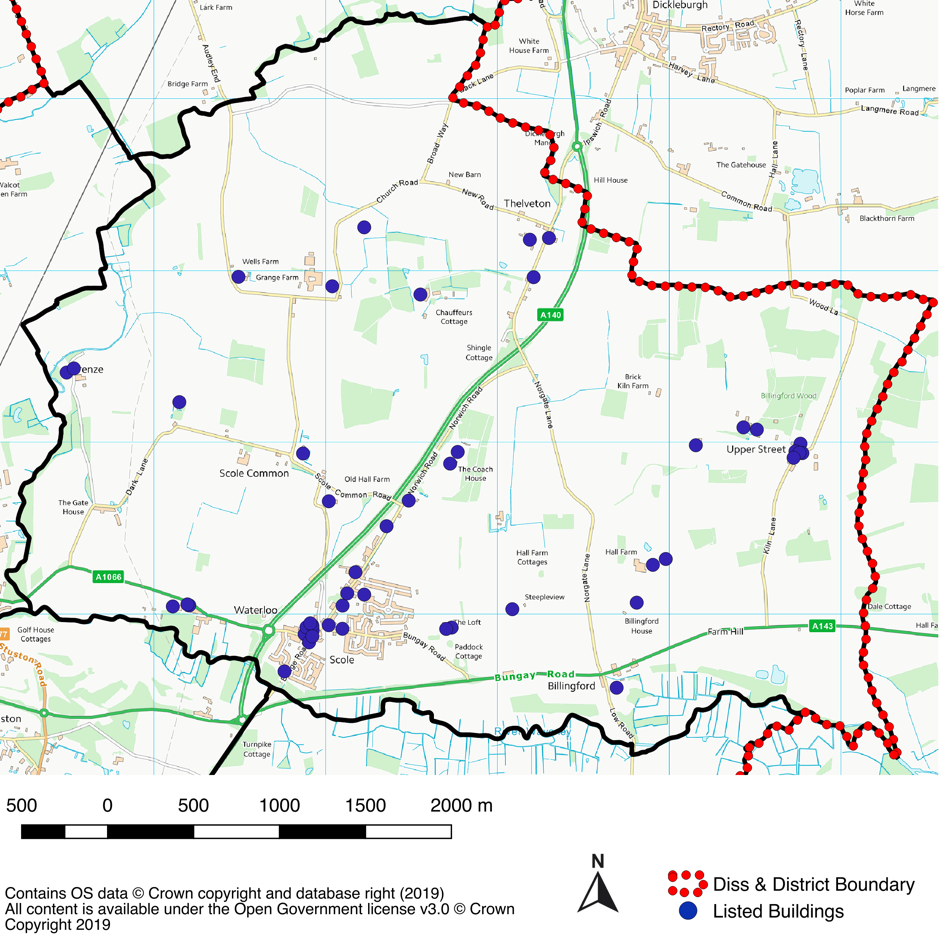 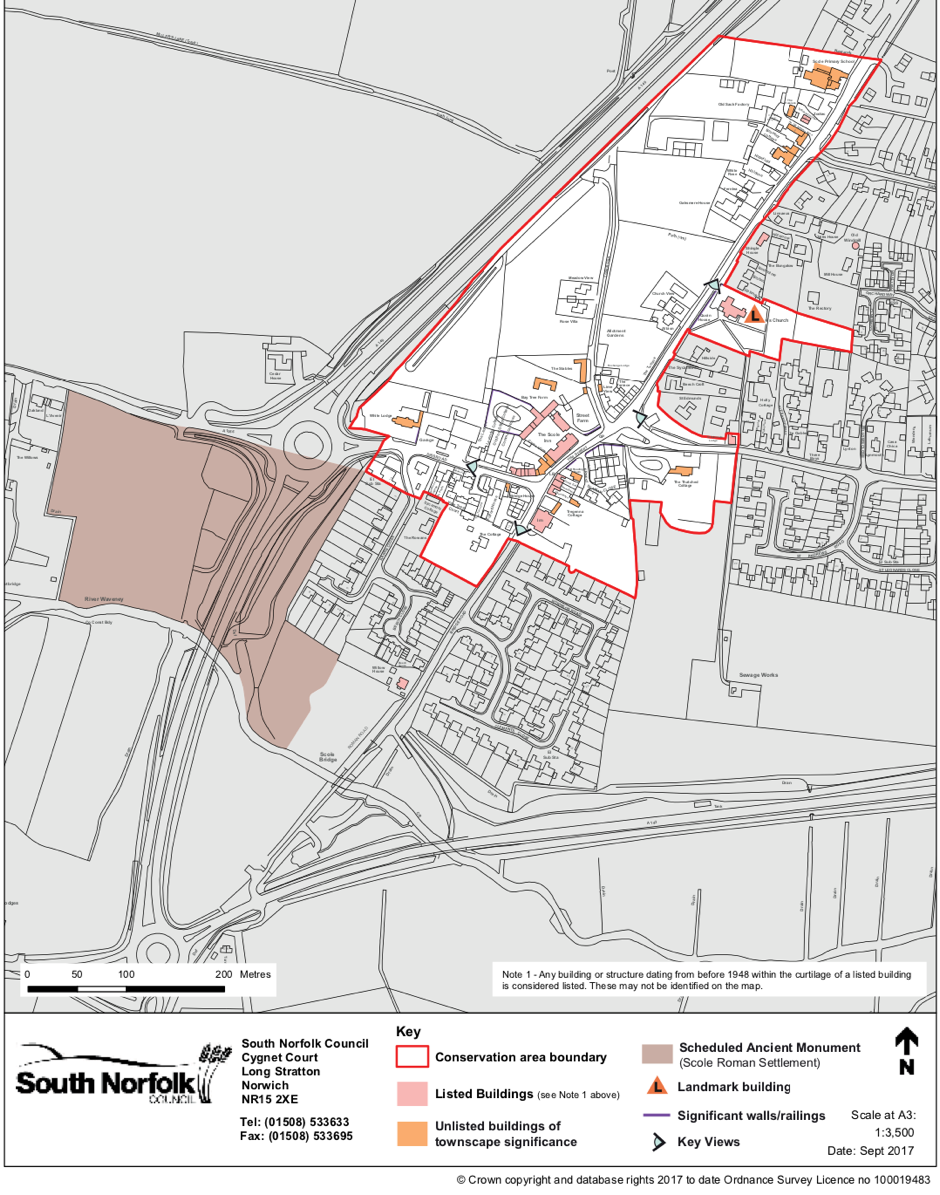 StustonTotal number of listed buildings: 17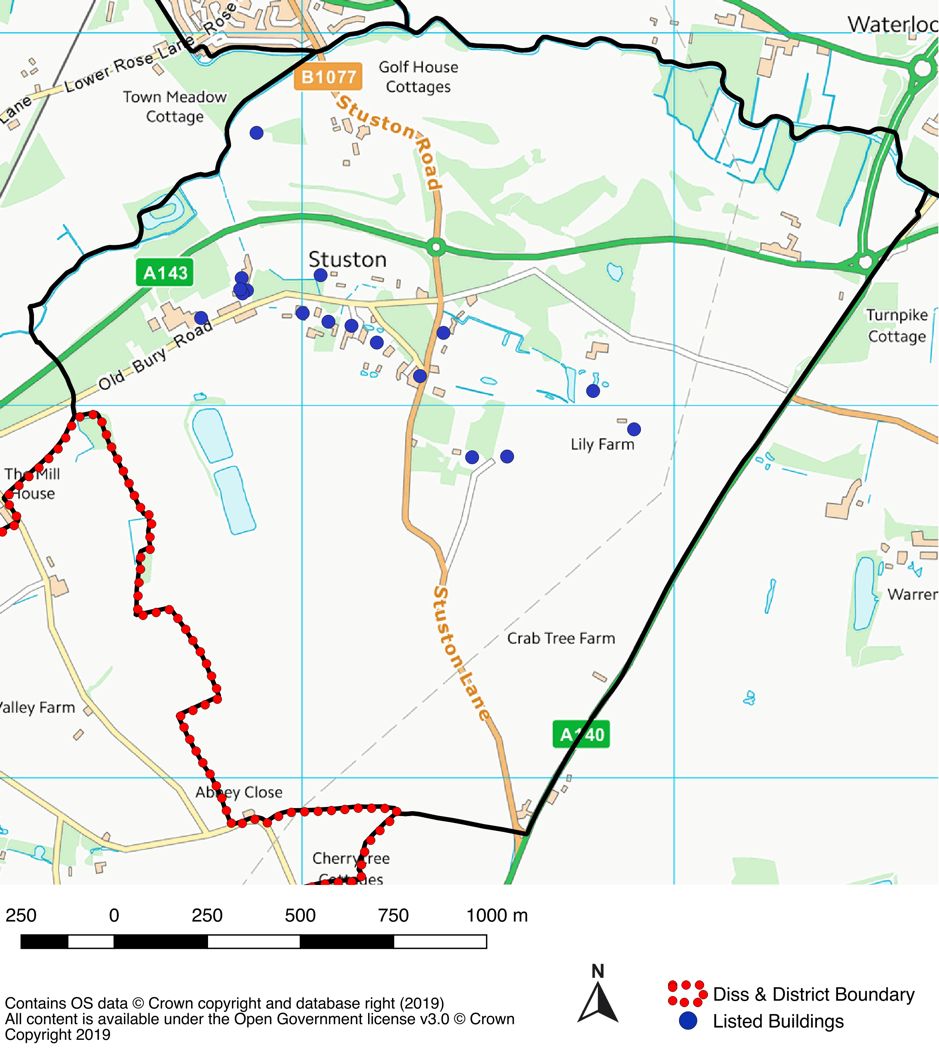 Non-designated heritage assetsWhat are non-designated heritage assets?Non-designated heritage assets are buildings, monuments, sites, places, areas or landscapes identified by plan-making bodies as having a degree of heritage significance meriting consideration in planning decisions but which do not meet the criteria for designated heritage assets.A substantial majority of buildings have little or no heritage significance and thus do not constitute heritage assets. Only a minority have enough heritage significance to merit identification as non-designated heritage assets.How are non-designated heritage assets identified?There are a number of processes through which non-designated heritage assets may be identified, including the local and neighbourhood plan-making processes and conservation area appraisals and reviews. Irrespective of how they are identified, it is important that the decisions to identify them as non-designated heritage assets are based on sound evidence.Plan-making bodies should make clear and up to date information on non-designated heritage assets accessible to the public to provide greater clarity and certainty for developers and decision-makers. This includes information on the criteria used to select non-designated heritage assets and information about the location of existing assets.It is important that all non-designated heritage assets are clearly identified as such. In this context, it can be helpful if local planning authorities keep a local list of non-designated heritage assets, incorporating any such assets which are identified by neighbourhood planning bodies. (Advice on local lists can be found on Historic England’s website.) They should also ensure that up to date information about non-designated heritage assets is included in the local historic environment record.In some cases, local planning authorities may also identify non-designated heritage assets as part of the decision-making process on planning applications, for example, following archaeological investigations. It is helpful if plans note areas with potential for the discovery of non-designated heritage assets with archaeological interest. The historic environment record will be a useful indicator of archaeological potential in the area.What are non-designated heritage assets of archaeological interest and how important are they?The National Planning Policy Framework identifies two categories of non-designated heritage assets of archaeological interest:(1) Those that are demonstrably of equivalent significance to scheduled monuments and are therefore considered subject to the same policies as those for designated heritage assets (National Planning Policy Framework footnote 63). They are of 3 types:those that have yet to be formally assessed for designation.those that have been assessed as being nationally important and therefore, capable of designation, but which the Secretary of State for Digital, Culture, Media and Sport has exercised his/her discretion not to designate.those that are incapable of being designated by virtue of being outside the scope of the Ancient Monuments and Archaeological Areas Act 1979 because of their physical nature.The reason why many nationally important monuments are not scheduled is set out in the document Scheduled Monuments, published by the Department for Digital, Culture, Media and Sport. Information on location and significance of such assets is found in the same way as for all heritage assets. Judging whether sites fall into this category may be assisted by reference to the criteria for scheduling monuments. Further information on scheduled monuments can be found on the Department for Digital, Culture, Media and Sport’s website.(2) Other non-designated heritage assets of archaeological interest. By comparison this is a much larger category of lesser heritage significance, although still subject to the conservation objective. On occasion the understanding of a site may change following assessment and evaluation prior to a planning decision and move it from this category to the first.Where an asset is thought to have archaeological interest, the potential knowledge which may be unlocked by investigation may be harmed even by minor disturbance, because the context in which archaeological evidence is found is crucial to furthering understanding.Decision-making regarding such assets requires a proportionate response by local planning authorities. Where an initial assessment indicates that the site on which development is proposed includes or has potential to include heritage assets with archaeological interest, applicants should be required to submit an appropriate desk-based assessment and, where necessary, a field evaluation. However, it is estimated that following the initial assessment of archaeological interest only a small proportion – around 3% – of all planning applications justify a requirement for detailed assessment.ParishListed BuildingsScheduled MonumentsBrome and Oakley40: 4 Grade II*Burston and Shimpling26: 1 Grade I, Diss157: 1 Grade I, 2 Grade II*Palgrave41: 1 Grade I, 1 Grade II*Roydon31: 1 Grade IScole50: 3 Grade I, 4 Grade II*1: Scole Roman SettlementStuston17: 1 Grade II*Total3561 And 2, The Street30 And 32, Eye Road"Amara Tam And Brome Villa"BatrumsBywaysChurch Of St Mary (Grade II*)Church Of St Nicholas (Grade II*)Cornwallis CottagesCottrell'sDunt CottageEntrance Gates 300 Metres West North West Of OaksmereGarden House 30 Metres South Of Ivy HouseHeale CottageIvy HouseKitchen Garden Walls Immediately North East Of Oaksmere (Including Vehicular Entrance)Little ThatchMill HouseNumber 11 Upper OakleyNumber 42 Lower OakleyNumbers 17 And 19 Upper OakleyOak CottageOak Tree CottageOakley HouseOaksmerePark Farmhouse (Grade II*)Poplar Farmhouse (Grade II*)Ripley CottageRose CottageStone CottageTanglewoodThe BungalowThe Green ManThe HomesteadThe HomesteadThe MagnoliasThe Old CuracyThe Old MillThe Old Post OfficeWarren Hill FarmhouseWeaver's Cottage121, Gissing Road2, 3 And 4, Dickleburgh Road43, Long LaneBridge Green FarmhouseChurch Of St GeorgeChurch Of St MaryCrown FarmhouseCulpher FarmhouseFar EndGrove CottageHigh House FarmhouseLow FarmhouseManor House FarmhouseMarket FarmhouseMrs Seal's Cottage Pair Of Cottages Occupied By Mrs Cattermole And Mr Rudd Approximately 150 Yds West Of Culper FarmhousePear Tree CottageRectory CottageRed HouseShimpling HallShimpling PlaceThe Crown Public HouseThe Strike SchoolValley FarmhouseValley FarmhouseYe Olde CottageListed Buildings 1 & 2, Roydon Road1 & 2, Shelfanger Road1-3, Market Place1, Church Street1, Mere Street10-13, Mount Street10, Market Place100-102, Denmark Street103, Denmark Street11 & 12, Mere Street12 & 12a, St Nicholas Street13-15, Mere Street13, Market Hill13, St Nicholas Street14, 14a, & 14b, St Nicholas Street14, 15 & 15a, Market Place14 & 15, Market Hill14 18 18a 19, Mount Street16 16a, Market Place17 17a 18, Market Place17 18, St Nicholas Street18, Church Street18, Mere Street19 20, St Nicholas Street19, Denmark Street1a 1b 1c, Market Hill2 2a, Fair Green2 3, Mere Street2 And 3, Church Street2, Market Hill2, Mount Street (Grade II*)2, St Nicholas Street2, Victoria Road21, Fair Green21, St Nicholas Street23 23a, St Nicholas Street23 24, Denmark Street23 24, Mount Street24, St Nicholas Street24a 25, St Nicholas Street25-27, Mere Street25, Denmark Street26-28, Denmark Street26, Mount Street26, St Nicholas Street27, St Nicholas Street28 29, Fair Green28, St Nicholas Street29, Mount Street29, St Nicholas Street3-5, Denmark Street3, Mount Street3, St Nicholas Street30 31, Fair Green30-33, Mount Street33-35, Mere Street34, Mount Street35-37, Chapel Street35, Mount Street36 36a 36b, Mere Street37-45, Denmark Street38, Chapel Street4 5, Market Place4-6, Market Hill4, Fair Green4, St Nicholas Street41, Mere Street42, Mere Street44 45, Mere Street46 47, Mere Street47-49, Denmark Street48 50, Mere Street49 50, Mount Street5, St Nicholas Street5, Victoria Road6, Mere Street6, Victoria Road60 61, Denmark Street60, Mount Street50, Denmark Street51 52, Denmark Street51 54, Mere Street52, Shelfanger Road 53 54, Denmark Street55 56, Denmark Street57 58, Denmark Street6 6a, St Nicholas Street6 And 7, The Entry62 63, Denmark Street62, Mount Street64 Mount Street65-67, Denmark Street68 69, Mount Street7 8, Mere Street7-9, Denmark Street7, Church Street7, St Nicholas Street8 9, Market Hill8, Market Place8, St Nicholas Street82 83, Denmark Street84-86, Denmark Street9, Market Place9, St Nicholas Street98, Victoria RoadAlger's FarmhouseBrewery HouseChurch Of St Mary (Grade I)Churchyard Walls Of St Marys ChurchCock Green CottageCoffee TavernCongregational ChurchCorn HallDenmark Street HallDolphin CottageDolphin House (Grade II*)Eaton LodgeEntrance Piers Of Linden HouseEntrance Wall & Piers Of Number 60Fair Green HouseFranwinFriends Meeting HouseFront Walls At Flanks Of No 29Garden Wall At Number 60HattersHeywood CottageHome FarmhouseHomesteadHoughton HouseK6 Telephone KioskK6 Telephone KioskKings Head HotelLinden HouseMaltingsMaltingsMasonic HallMere ManorOak LodgeOld MaltingsPark HotelPark HousePine HouseRailings Of Enclosure Of No 18aSaracens Head InnSummerleySun InnThatch (Cottage)The Denmark Arms InnThe GroveThe Manor HouseThe Two Brewers InnUrban District Council OfficesWall, East Of Saracens Head InnWalls And Gate Piers At Front Boundary At Oak LodgeWest Boundary Walls Of No 1White Horse InnWilderness CottageBarn About 35m West Of Spring Farm HouseBrackendale (Grade II*)Bridge Farm CottagesBridge Farm HouseBurlington CottagesCatchpole Memorial About 15m South Of Church Of St PeterChurch Farm HouseChurch Of St. Peter (Grade I)Clarks YardDenmark Bridge HouseElm Vale Farm HouseFairwaysForge Cottage And Harrow CottageFormer Grooms House And Coach House About 30m East Of Park HouseFormer Stable Block At St Johns Farm About 15m North Of Park HouseGarnet HouseHemplands With Attached OutbuildingsIvy CottageIvy HouseK6 Telephone KioskLime Tree Farm HouseLongs Farm HouseNorth ViewOrme HousePark HousePeanut Cottage And Hill CottagePenning Memorial About 30m East Of Church Of St PeterPost Office And StoresPriory Farm CottagesSun View CottageSunnyside CottageThe CottageThe Cottage Near ChurchThe HolliesThe Paddocks And Paddocks SideThe PrioryThe SwanThe ThatchesValley Farm HouseWeavers MarkWood Cottage1a And 1b, Shelfanger Road20 And 21, Snow Street22 And 23, Snow StreetBethanyBy The PotashChurch Of St Remigius (grade I)Firtree FarmhouseGlebe FarmhouseGringle CottageGrove FarmhouseLimetree Farmhouse"Little ManorMiddle ManorThe Manor House""Manor CottageThe Cottage"Manor FarmhouseNorth HouseRose VillaRoydon HallRoydon War MemorialSnow Cottage"Thatch End“The Haven"The Friary And Adjoining Outbuilding To WestThe GablesThe HermitageThe Old Post OfficeThe PheasantryThe PoplarsWhite House Farmhouse5, Diss RoadBarn Immediately North-West Of Street Farmhouse"Beam EndsGable EndThree Ways"Billingford HallBillingford Windmill (Grade II*)Bottle CottagesCalvers FarmhouseChurch Of St Andrew (Grade II*)Church Of St Andrew Thelveton (Grade II*)Church Of St Andrew, Frenze (Grade I)Church Of St Leonard, Billingford (Grade I)Coach House And Stable At Manor FarmCommon FarmhouseCorner CottageCrossways RestraurantDovecote Approximately 80 Yds North-East Of Billingford HallFrenze HallFrenze HouseGrove Farm CottagesHigh HouseHouse Occupied By Mr And Mrs ThurlowKitchen Garden Wall Adjoining North-East Of The PaddocksLodge Farmhouse Mill Building Immediately North Of Mill HouseOld BeamsOld Hall FarmhouseOrchard CottageOrchard CottageRemains Of Church Of St Mary, Thorpe ParvaScole Inn (Grade I)Scole Lodge Nursing HomeScole War MemorialShingle HouseSt Edmunds LodgeStables Immediately North-West Of Scole InnStables North Of Scole Lodge Nursing HomeStreet FarmhouseThatched CottageThatchetThe GrangeThe Moat HouseThe PaddocksThe White HouseThelveton Hall (Grade II*)Unicorn CottageWells FarmhouseWillow HouseCardrewsChurch CottageChurch Of All Saints (Grade II*)Endon HouseHall Farm CottageHauntons Farm HouseLily Farm HouseOld Swan HouseRosemary Farm HouseStuston LodgeStuston Place Farm HouseTalbot CottageThe BungalowThe NuthatchTown Meadow CottageTyrells Farm HouseWillow Farm House